Детский    дорожный травматизм.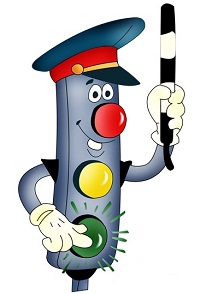 Правила поведения пешеходов на проезжей части дороги.1.Запрещается выбегать и перебегать проезжую часть дороги перед движущимся автомобилем.2.Безопасным является движение пешеходов по обочине или  по велосипедной дорожке. 3.Вне населённых пунктов, где обычно ТС движутся с относительно высокой скоростью, пешеходы должны идти навстречу по обочине или по краю проезжей части. 4.Для снижения опасности движения пешеходов по проезжей части в темное время суток или в условиях недостаточной видимости рекомендуется пользоваться светоотражающими повязками.Правила поведения пешеходов на проезжей части дороги.1.Пешеходы на проезжей части дороги представляют собой наибольшую опасность. Не случайно, что около трети всех ДТП составляют наезды на пешеходов. 2.Запрещается выбегать и перебегать проезжую часть дороги перед движущимся автомобилем. 3.Безопасным является движение пешеходов по обочине ил по велосипедной дорожке. 4.Вне населённых пунктов, где обычно ТС движутся с относительно высокой скоростью, пешеходы должны идти навстречу по обочине или по краю проезжей части. 5.Для снижения опасности движения пешеходов по проезжей части в темное время суток или в условиях недостаточной видимости рекомендуется пользоваться светоотражающими повязками. 6.Организованные колонны детей должны двигаться строем, не более чем по 4 человека, в ряду по правой стороне проезжей части. Колонна на уровне левого её края должна обозначаться сопровождающими с красными флажками, а в темное время суток с зажженными фонарями. Техника безопасности жизни при движении пешком по дороге. 1.Опасность представляет движение вне населенных пунктов в одиночку. Старайся ходить в сопровождении учителя или группой с другими детьми. 2.При приближении автомобиля сойди с дороги на ее обочину.3.Не садись в машину к незнакомым и малознакомым людям. 4.Предупреди о своём уходе классного руководителя или дежурного учителя, позвони родителям, сообщи им о своем передвижении. 1. Правила безопасности для пешехода1.1. Когда идете по улицам, будьте осторожны, не торопитесь. Идите только по тротуару или обочине подальше от края дороги. Не выходите на проезжую часть улицы или дороги.1.2. Переходите дорогу только в установленных местах. На регулируемых перекрестках – на зеленый свет светофора. На нерегулируемых светофором установленных и обозначенных разметкой местах соблюдать максимальную осторожность и внимательность. Даже если выпереходите дорогу на зеленый свет светофора, следите за дорогой и будьте бдительны – может ехать нарушитель ПДД.1.3. Не выбегайте на проезжую часть из-за стоящего транспорта. Неожиданное появление человека перед быстро движущимся автомобилем не позволяет водителю избежать наезда на пешехода или может привести к иной аварии с тяжкими последствиями.1.4. Переходите улицу только по пешеходным переходам. При переходе дороги сначала посмотрите налево, а после перехода половины ширины дороги – направо.1.5. Когда переходите улицу, следите за сигналом светофора: красный – СТОП – все должны остановиться; желтый – ВНИМАНИЕ – ждите следующего сигнала; зеленый – ИДИТЕ – можно переходить улицу.1.6. Если не успели закончить переход и загорелся красный свет светофора, остановитесь на островке безопасности.1.7. Не перебегайте дорогу перед близко идущим транспортом – помните, что автомобиль мгновенно остановить невозможно, и вы рискуете попасть под колеса.2. Безопасность пассажира общественного транспорта2.1. Ожидайте транспорт на посадочной площадке или тротуаре у указателя остановки.2.2. При посадке в автобус, троллейбус соблюдайте порядок. Не мешайте другим пассажирам. В автобус, троллейбус входите через задние двери.2.3. Находясь в транспорте, не ходите по салону, держитесь за поручень, не выглядывайте из окон, не высовывайте руки, не нажимайте без надобности на аварийные кнопки.2.4. Не прислоняйтесь к дверям, по возможности избегайте езды на ступенях.2.5. Выходите только через передние двери. Заранее готовьтесь к выходу, пройдя вперед. Входя и выходя из транспорта, не спешите и не толкайтесь.2.6. Автобус и троллейбус обходите сзади. Выйдя из автобуса, троллейбуса нужно по тротуару дойти до пешеходного перехода и только по нему переходить на другую сторону.3. Безопасность на объектах железнодорожного транспорта3.1. При движении вдоль железнодорожного пути не подходите ближе 5 м к рельсу.3.2. На электрифицированных участках не поднимайтесь на опоры, а также не прикасайтесь к спускам, идущим от опоры к рельсам, и лежащим на земле электропроводам.3.3. Переходите железнодорожные пути только в установленных местах, пользуйтесь при этом пешеходными мостами, тоннелями, переходами, а там где их нет – по настилам и в местах, где установлены указатели «Переход через пути».3.4. Перед переходом путей по пешеходному настилу необходимо убедиться в отсутствии движущегося подвижного состава. При приближении поезда, локомотива или вагонов остановитесь, пропустите их и, убедившись в отсутствии движущегося подвижного состава по соседним путям, продолжайте переход.3.5. При переходе через пути не подлезайте под вагоны и не перелезайте через автосцепки.3.6. Подходя к железнодорожному переезду, внимательно следите за световой и звуковой сигнализацией, а также положением шлагбаума. Переходите через пути при открытом шлагбауме, а при его отсутствии, когда нет близко идущего подвижного состава.3.7. При ожидании поезда не устраивайте на платформе подвижные игры. Не бегите по платформе рядом с вагоном прибывающего (уходящего) поезда и не стойте ближе двух метров от края платформы во время прохождения поезда без остановки;3.8. Подходите непосредственно к вагону после полной остановки поезда. Посадку в вагон и выход из него производите только со стороны перрона или посадочной платформы, будьте внимательны – не оступитесь и не попадите в зазор между посадочной площадкой вагона и платформой.3.9. На ходу поезда не открывайте наружные двери тамбуров, не стойте на подножках, переходных площадках, а также не высовывайтесь из окон вагонов. При остановке поезда на перегоне не выходите из вагона.3.10. В случае экстренной эвакуации из вагона старайтесь сохранять спокойствие, берите с собой только самое необходимое. При выходе через боковые двери и аварийные выходы будьте внимательны, чтобы не попасть под встречный поезд.Помни: твоя безопасность в твоих руках. Будь внимателен на дороге!